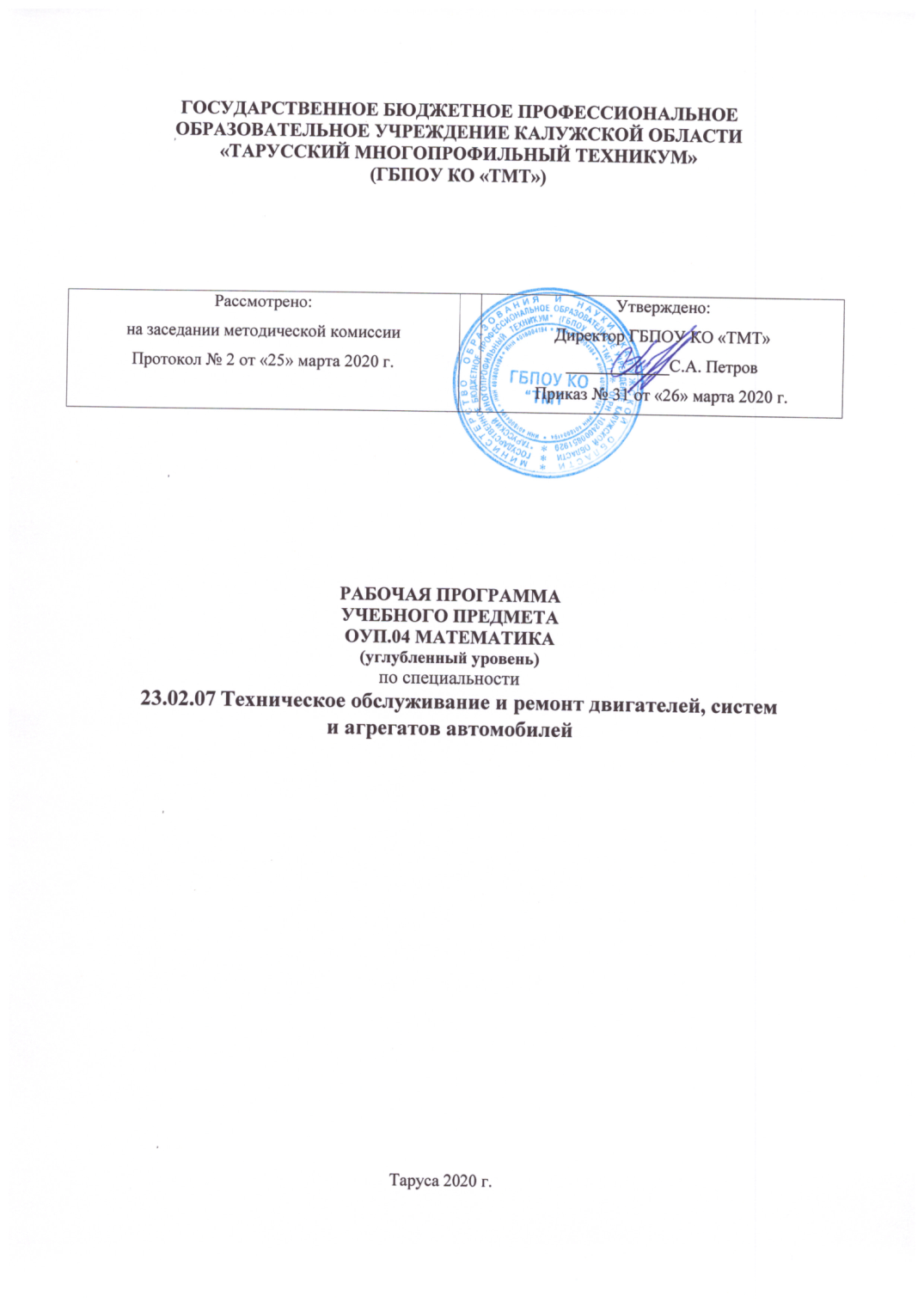 Рабочая  программа учебного предмета ОУП.04 Математика разработана на основе Федерального государственного образовательного стандарта среднего общего образования (утв. приказом Министерства образования и науки РФ от 17 мая 2012 г. N 413) с изменениями и дополнениями	Организация разработчик:  ГБПОУ КО «ТМТ»          Разработчик – Ткаченко Л.П. преподаватель  СОДЕРЖАНИЕ Планируемые результаты освоения учебного предмета.Содержание учебного предмета.Тематическое планирование .   Условия реализации программы.     5. Контроль и оценка результатов освоения учебного предмета.     6.  Лист внесения изменений.1.ПЛАНИРУЕМЫЕ РЕЗУЛЬТАТЫ ОСВОЕНИЯ УЧЕБНОГО ПРЕДМЕТАОсвоение содержания учебного предмета  ОУП.04 «Математика» обеспечивает достижение обучающимися  следующих результатов :личностных:сформированность представлений о математике как универсальном языке науки, средстве моделирования явлений и процессов, идеях и методах математики;понимание значимости математики для научно-технического прогресса;сформированность отношения к математике как к части общечеловеческой культуры через знакомство с историей развития математики, эволюцией математических идей;развитие логического мышления, пространственного воображения, алгоритмической культуры, критичности мышления на уровне, необходимом для будущей профессиональной деятельности, для продолжения образования и самообразования;овладение математическими знаниями и умениями, необходимыми в по вседневной жизни, для освоения смежных естественно -научных дисциплин и дисциплин профессионального цикла, для получения образования в областях, не требующих углубленной математической подготовки;готовность и способность к образованию, в том числе самообразованию, на протяжении всей жизни;сознательное отношение к непрерывному образованию как условию успешной профессиональной и общественной деятельности;готовность и способность к самостоятельной творческой и ответственной деятельности;готовность к коллективной работе, сотрудничеству со сверстниками в образовательной, общественно полезной, учебно -исследовательской, проектной и других видах деятельности;отношение к профессиональной деятельности как возможности участия в решении личных, общественных, государственных, общенациональных проблем;• метапредметных:умение самостоятельно определять цели деятельности и составлять планы деятельности;самостоятельно осуществлять, контролировать и корректировать деятельность;использовать все возможные ресурсы для достижения поставленных целей и реализации планов деятельности;выбирать успешные стратегии в различных ситуациях;умение продуктивно общаться и взаимодействовать в процессе совместной деятельности, учитывать позиции других участников деятельности, эффективно разрешать конфликты;владение навыками познавательной, учебно -исследовательской и проектной деятельности, навыками разрешения проблем;способность и готовность к самостоятельному поиску методов решения практических задач, применению различных методов познания;готовность и способность к самостоятельной информационно -познавательной деятельности, включая умение ориентироваться в различных источниках информации, критически оценивать и интерпретировать информацию, получаемую из различных источников;владение языковыми средствами: умение ясно, логично и точно излагать свою точку зрения, использовать адекватные языковые средства;владение навыками познавательной рефлексии как осознания совершаемых действий и мыслительных процессов, их результатов и оснований, границ своего знания и незнания, новых познавательных задач и средств для их достижения;целеустремленность в поисках и принятии решений, сообразительность и интуиция, развитость пространственных представлений;способность воспринимать красоту и гармонию мира;предметных:сформированность представлений о математике как части мировой культуры и месте математики в современной цивилизации, способах описания явлений реального мира на математическом языке;сформированность представлений о математических понятиях как важнейших, математических моделях, позволяющих описывать и изучать разные процессы и явления;понимание возможности аксиоматического построения математических теорий;владение методами доказательств и алгоритмов решения, умение их применять, проводитьдоказательные рассуждения в ходе решения задач;- владение стандартными приемами решения рациональных и иррациональных, показательных, степенных, тригонометрических уравнений и неравенств, их систем;использование готовых компьютерных программ, в том числе для по иска пути решения и иллюстрации решения уравнений и неравенств;сформированность представлений об основных понятиях математического анализа и их свойствах, владение умением характеризовать поведение функций, использование полученных знаний для описания и анализа реальных зависимостей; владение основными понятиями о плоских и пространственных геометрически х фигурах, их основных свойствах;сформированность умения распознавать геометрические фигуры на чертежах, моделях и в реальном мире;применение изученных свойств геометрических фигур и формул для решения геомет ических задач и задач с практическим содержанием;сформированность представлений о процессах и явлениях, имеющих вероятностный характер, статистических закономерностях в реальном мире, основных понятиях элеме н-тарной теории вероятностей;сформированность умений находить и оценивать вероятности наступления событий в простейших практических ситуациях и основные характеристики случайных величин;На углубленном уровне:Обучающийся научится для успешного продолжения образования по специальностям, связанным с прикладным использованием математики.Обучающийся получит возможность научиться для обеспечения возможности успешного продолжения образования по специальностям, связанным с осуществлением научной и исследовательской деятельности в области математики и смежных наук.2.Содержание.  углубленного  уровня. МатематикаПовторение. Решение задач с использованием свойств чисел и систем счисления, делимости, долей и частей, процентов, модулей чисел. Решение задач с использованием свойств степеней и корней, многочленов, преобразований многочленов и дробно-рациональных выражений. Решение задач с использованием градусной меры угла. Модуль числа и его свойства. Решение задач на движение и совместную работу, смеси и сплавы с помощью линейных, квадратных и дробно-рациональных уравнений и их систем. Решение задач с помощью числовых неравенств и систем неравенств с одной переменной, с применением изображения числовых промежутков. Решение задач с использованием числовых функций и их графиков. Использование свойств и графиков линейных и квадратичных функций, обратной пропорциональности и функции . Графическое решение уравнений и неравенств. Использование операций над множествами и высказываниями. Использование неравенств и систем неравенств с одной переменной, числовых промежутков, их объединений и пересечений. Применение при решении задач свойств арифметической и геометрической прогрессии, суммирования бесконечной сходящейся геометрической прогрессии. Множества (числовые, геометрических фигур). Характеристическое свойство, элемент множества, пустое, конечное, бесконечное множество. Способы задания множеств Подмножество. Отношения принадлежности, включения, равенства. Операции над множествами. Круги Эйлера. Конечные и бесконечные, счетные и несчетные множества. Истинные и ложные высказывания, операции над высказываниями. Алгебра высказываний. Связь высказываний с множествами. Кванторы существования и всеобщности.Законы логики. Основные логические правила. Решение логических задач с использованием кругов Эйлера, основных логических правил. Умозаключения. Обоснования и доказательство в математике. Теоремы. Виды математических утверждений. Виды доказательств. Математическая индукция. Утверждения: обратное данному, противоположное, обратное противоположному данному. Признак и свойство, необходимые и достаточные условия.Основная теорема арифметики. Остатки и сравнения. Алгоритм Евклида. Китайская теорема об остатках. Малая теорема Ферма. Функция Эйлера, число и сумма делителей натурального числа. Радианная мера угла, тригонометрическая окружность. Тригонометрические функции чисел и углов. Формулы приведения, сложения тригонометрических функций, формулы двойного и половинного аргумента. Преобразование суммы, разности в произведение тригонометрических функций, и наоборот.Нули функции, промежутки знакопостоянства, монотонность. Наибольшее и наименьшее значение функции. Периодические функции и наименьший период. Четные и нечетные функции. Функции «дробная часть числа»   и «целая часть числа» .Тригонометрические функции числового аргумента , , , . Свойства и графики тригонометрических функций.Обратные тригонометрические функции, их главные значения, свойства и графики. Тригонометрические уравнения. Однородные тригонометрические уравнения. Решение простейших тригонометрических неравенств. Простейшие системы тригонометрических уравнений.Степень с действительным показателем, свойства степени. Простейшие показательные уравнения и неравенства. Показательная функция и ее свойства и график. Число  и функция . Логарифм, свойства логарифма. Десятичный и натуральный логарифм. Преобразование логарифмических выражений. Логарифмические уравнения и неравенства. Логарифмическая функция и ее свойства и график.Степенная функция и ее свойства и график. Иррациональные уравнения.Первичные представления о множестве комплексных чисел. Действия с комплексными числами. Комплексно сопряженные числа. Модуль и аргумент числа. Тригонометрическая форма комплексного числа. Решение уравнений в комплексных числах. Метод интервалов для решения неравенств. Преобразования графиков функций: сдвиг, умножение на число, отражение относительно координатных осей. Графические методы решения уравнений и неравенств. Решение уравнений и неравенств, содержащих переменную под знаком модуля.Системы показательных, логарифмических и иррациональных уравнений. Системы показательных, логарифмических и иррациональных неравенств. Взаимно обратные функции. Графики взаимно обратных функций.Уравнения, системы уравнений с параметром.Формула Бинома Ньютона. Решение уравнений степени выше 2 специальных видов. Теорема Виета, теорема Безу. Приводимые и неприводимые многочлены. Основная теорема алгебры. Симметрические многочлены. Целочисленные и целозначные многочлены.Диофантовы уравнения. Цепные дроби. Теорема Ферма о сумме квадратов. Суммы и ряды, методы суммирования и признаки сходимости.Теоремы о приближении действительных чисел рациональными. Множества на координатной плоскости. Неравенство Коши–Буняковского, неравенство Йенсена, неравенства о средних.Понятие предела функции в точке. Понятие предела функции в бесконечности. Асимптоты графика функции. Сравнение бесконечно малых и бесконечно больших. Непрерывность функции. Свойства непрерывных функций. Теорема Вейерштрасса.Дифференцируемость функции. Производная функции в точке. Касательная к графику функции. Геометрический и физический смысл производной. Применение производной в физике. Производные элементарных функций. Правила дифференцирования.Вторая производная, ее геометрический и физический смысл.Точки экстремума (максимума и минимума). Исследование элементарных функций на точки экстремума, наибольшее и наименьшее значение с помощью производной. Построение графиков функций с помощью производных. Применение производной при решении задач. Нахождение экстремумов функций нескольких переменных. Первообразная. Неопределенный интеграл. Первообразные элементарных функций. Площадь криволинейной трапеции. Формула Ньютона-Лейбница. Определенный интеграл. Вычисление площадей плоских фигур и объемов тел вращения с помощью интеграла.. Методы решения функциональных уравнений и неравенств.ГеометрияПовторение. Решение задач с использованием свойств фигур на плоскости. Решение задач на доказательство и построение контрпримеров. Применение простейших логических правил. Решение задач с использованием теорем о треугольниках, соотношений в прямоугольных треугольниках, фактов, связанных с четырехугольниками. Решение задач с использованием фактов, связанных с окружностями. Решение задач на измерения на плоскости, вычисления длин и площадей. Решение задач с помощью векторов и координат.Наглядная стереометрия. Призма, параллелепипед, пирамида, тетраэдр.Основные понятия геометрии в пространстве. Аксиомы стереометрии и следствия из них. Понятие об аксиоматическом методе. Теорема Менелая для тетраэдра. Построение сечений многогранников методом следов. Центральное проектирование. Построение сечений многогранников методом проекций.  Скрещивающиеся прямые в пространстве. Угол между ними. Методы нахождения расстояний между скрещивающимися прямыми.Теоремы о параллельности прямых и плоскостей в пространстве. Параллельное проектирование и изображение фигур. Геометрические места точек в пространстве.Перпендикулярность прямой и плоскости. Ортогональное проектирование. Наклонные и проекции. Теорема о трех перпендикулярах. Виды тетраэдров. Ортоцентрический тетраэдр, каркасный тетраэдр, равногранный тетраэдр. Прямоугольный тетраэдр. Медианы и бимедианы тетраэдра. Достраивание тетраэдра до параллелепипеда.Расстояния между фигурами в пространстве. Общий перпендикуляр двух скрещивающихся прямых. Углы в пространстве. Перпендикулярные плоскости. Площадь ортогональной проекции. Перпендикулярное сечение призмы. Трехгранный и многогранный угол. Свойства плоских углов многогранного угла. Свойства плоских и двугранных углов трехгранного угла. Теоремы косинусов и синусов для трехгранного угла.Виды многогранников. Развертки многогранника. Кратчайшие пути на поверхности многогранника.Теорема Эйлера. Правильные многогранники. Двойственность правильных многогранников.Призма. Параллелепипед. Свойства параллелепипеда. Прямоугольный параллелепипед. Наклонные призмы. Пирамида. Виды пирамид. Элементы правильной пирамиды. Пирамиды с равно наклонёнными ребрами и гранями, их основные свойства.  Площади поверхностей многогранников.Тела вращения: цилиндр, конус, шар и сфера. Сечения цилиндра, конуса и шара. Шаровой сегмент, шаровой слой, шаровой сектор (конус).Усеченная пирамида и усеченный конус. Элементы сферической геометрии. Конические сечения.Касательные прямые и плоскости. Вписанные и описанные сферы. Касающиеся сферы. Комбинации тел вращения. Векторы и координаты. Сумма векторов, умножение вектора на число. Угол между векторами. Скалярное произведение.Уравнение плоскости. Формула расстояния между точками. Уравнение сферы. Формула расстояния от точки до плоскости. Способы задания прямой уравнениями.Решение задач и доказательство теорем с помощью векторов и методом координат. Элементы геометрии масс.Понятие объема. Объемы многогранников. Объемы тел вращения. Аксиомы объема. Вывод формул объемов прямоугольного параллелепипеда, призмы и пирамиды. Формулы для нахождения объема тетраэдра. Теоремы об отношениях объемов.Приложения интеграла к вычислению объемов и поверхностей тел вращения. Площадь сферического пояса. Объем шарового слоя. Применение объемов при решении задач. Площадь сферы.Развертка цилиндра и конуса. Площадь поверхности цилиндра и конуса.Комбинации многогранников и тел вращения.Подобие в пространстве. Отношение объемов и площадей поверхностей подобных фигур.Движения в пространстве: параллельный перенос, симметрия относительно плоскости, центральная симметрия, поворот относительно прямой.Преобразование подобия, гомотетия. Решение задач на плоскости с использованием стереометрических методов.Вероятность и статистика, логика, теория графов и комбинаторикаПовторение. Использование таблиц и диаграмм для представления данных. Решение задач на применение описательных характеристик числовых наборов: средних, наибольшего и наименьшего значения, размаха, дисперсии и стандартного отклонения. Вычисление частот и вероятностей событий. Вычисление вероятностей в опытах с равновозможными элементарными исходами. Использование комбинаторики. Вычисление вероятностей независимых событий. Использование формулы сложения вероятностей, диаграмм Эйлера, дерева вероятностей, формулы Бернулли. Вероятностное пространство. Аксиомы теории вероятностей. Условная вероятность. Правило умножения вероятностей. Формула полной вероятности. Формула Байеса.Дискретные случайные величины и распределения. Совместные распределения. Распределение суммы и произведения независимых случайных величин. Математическое ожидание и дисперсия случайной величины. Математическое ожидание и дисперсия суммы случайных величин. Бинарная случайная величина, распределение Бернулли. Геометрическое распределение. Биномиальное распределение и его свойства. Гипергеометрическое распределение и его свойства. Непрерывные случайные величины. Плотность вероятности. Функция распределения. Равномерное распределение. Показательное распределение, его параметры. Распределение Пуассона и его применение. Нормальное распределение. Функция Лапласа. Параметры нормального распределения. Примеры случайных величин, подчиненных нормальному закону (погрешность измерений, рост человека). Центральная предельная теорема.Неравенство Чебышева. Теорема Чебышева и  теорема Бернулли. Закон больших чисел. Выборочный метод измерения вероятностей. Роль закона больших чисел в науке, природе и обществе.Ковариация двух случайных величин. Понятие о коэффициенте корреляции. Совместные наблюдения двух случайных величин. Выборочный коэффициент корреляции. Линейная регрессия.Статистическая гипотеза. Статистика критерия и ее уровень значимости. Проверка простейших гипотез. Эмпирические распределения и их связь с теоретическими распределениями. Ранговая корреляция.Построение соответствий. Инъективные и сюръективные соответствия. Биекции. Дискретная непрерывность. Принцип Дирихле.Кодирование. Двоичная запись. Основные понятия теории графов. Деревья. Двоичное дерево. Связность. Компоненты связности. Пути на графе. Эйлеровы и Гамильтоновы пути. 3.СТРУКТУРА И СОДЕРЖАНИЕ УЧЕБНОГО ПРЕДМЕТА3.1. Объем учебной дисциплины и виды учебной работыКоличество часов на освоение программы предмета: максимальной учебной нагрузки обучающегося 352 часов,в том числе обязательной аудиторной учебной нагрузки обучающегося 234 часа; самостоятельной работы обучающегося 118 часов.Тематический план и содержание учебного предмета  МатематикаДля характеристики уровня освоения учебного материала используются следующие обозначения:– ознакомительный (узнавание ранее изученных объектов, свойств);– репродуктивный (выполнение деятельности по образцу, инструкции или под руководством)– продуктивный (планирование и самостоятельное выполнение деятельности, решение проблемных задач)4. УСЛОВИЯ РЕАЛИЗАЦИИ УЧЕБНОГО ПРЕДМЕТА4.1. Требования к минимальному материально-техническому обеспечению Реализация учебного предмета требует наличия учебного кабинета «Математика». Оборудование учебного кабинета:посадочные места по количеству обучающихся;рабочее место преподавателя;-объемные модели многогранников, тел вращения, пространственных моделей;комплекты заданий для тестирования и контрольных работ;измерительные и чертежные инструменты;модель числовой окружности.Информационное обеспечение обученияОсновные источники:Башмаков М.И.  Математика М. Академия 2013Мордокович А.Д. Алгебра и начало математического анализа, часть 1, 10-11класс, М. Мнемозина, 2016Мордокович  А.Д. Алгебра и начало математического анализа, задачник, часть 2, 10-11класс, М. Мнемозина, 2016Атанасян Л.С. Геометрия 10-11 класс, М. Просвещение, 2014Интернет-ресурсы:http://www.matburo.ru/literat.phphttp://matema.narod.ru/http://www.terver.ru/5. КОНТРОЛЬ И ОЦЕНКА РЕЗУЛЬТАТОВ ОСВОЕНИЯ УЧЕБНОГО ПРЕДМЕТАКонтроль и оценка результатов освоения учебного предмета осуществляется преподавателем в процессе проведения практических занятий, тестирования, а также выполнения обучающимися индивидуальных заданий, проектов, исследований.     6. ЛИСТ ВНЕСЕНИЯ ИЗМЕНЕНИЙЛист переутверждения рабочей программы учебного предметаРабочая программа: одобрена на 20…/20….. учебный год. Протокол №……заседания методической комиссии. от «….» ………..20.... г. директор ГБПОУ КО «ТМТ» ……………….. Рабочая программа: одобрена на 20…/20….. учебный год. Протокол №……заседания методической комиссии. от «….» ………..20.... г. директор ГБПОУ КО «ТМТ» ……………….. Рабочая программа: одобрена на 20…/20….. учебный год. Протокол №……заседания методической комиссии. от «….» ………..20.... г. директор ГБПОУ КО «ТМТ» ……………….. Рабочая программа: одобрена на 20…/20….. учебный год. Протокол №……заседания методической комиссии. от «….» ………..20.... г. директор ГБПОУ КО «ТМТ» ……………….. Рабочая программа: одобрена на 20…/20….. учебный год. Протокол №……заседания методической комиссии. от «….» ………..20.... г. директор ГБПОУ КО «ТМТ» ……………….. Рабочая программа: одобрена на 20…/20….. учебный год. Протокол №……заседания методической комиссии. от «….» ………..20.... г. директор ГБПОУ КО «ТМТ» ……………….. Рабочая программа: одобрена на 20…/20….. учебный год. Протокол №……заседания методической комиссии. от «….» ………..20.... г. директор ГБПОУ КО «ТМТ» ……………….. Рабочая программа: одобрена на 20…/20….. учебный год. Протокол №……заседания методической комиссии. от «….» ………..20.... г. директор ГБПОУ КО «ТМТ» ……………….. Рабочая программа: одобрена на 20…/20….. учебный год. Протокол №……заседания методической комиссии. от «….» ………..20.... г. директор ГБПОУ КО «ТМТ» ……………….. Рабочая программа: одобрена на 20…/20….. учебный год. Протокол №……заседания методической комиссии. от «….» ………..20.... г. директор ГБПОУ КО «ТМТ» …………..Вид учебной работыКоличествочасовМаксимальная учебная нагрузка (всего)351Обязательная аудиторная учебная нагрузка (всего)234в том числе:практические занятия67контрольные работы2Самостоятельная работа обучающегося (всего)117в том числе:выполнение реферата20работа с учебной и справочной литературой45созданий презентаций5создание моделей многогранников и круглых тел15решение вариативных задач18составление и решение задач прикладного и практического содержания9работа с таблицами Брадиса5Итоговая аттестация в форме письменного экзаменаНаименованиеСодержание учебного материала, практических занятий,Объемразделов и темсамостоятельная работа обучающихсячасов123Раздел 1. Алгебра68Содержание учебного материала121.  Математика  в  науке,  технике,  экономике, информационных  технологиях  и  практической2деятельности. Цели и задачи изучения математики в учреждениях среднего профессиональногообразованияЦелые и рациональные числа.2Тема 1.1Действительные числа.2Введение.Приближенные вычисления2ДействительныеАбсолютная и относительная погрешности2числаПрактическая работа «Действия с числами, нахождение приближенных значений2величин  и  погрешностей  вычислений  (абсолютной  и  относительной),  сравнение  числовыхвыражений.»Самостоятельная работа:6Заполнение таблицы «Числа»2Создание презентации «История развития числа»4Содержание учебного материала:287.Корень степени n>1 и его свойства.8. Степень с рациональным показателем и ее свойства.9.Понятие о степени с действительным показателем.Тема 1.210.Практическая   работа   «Вычисление   и   сравнение   корней.   Выполнение   расчетов   сКорни и степенирадикалами.»11.Решение показательных уравненийСамостоятельная работа:6Самостоятельная работа:6Составление кроссворда «Степень»4Ответить на вопросы «Корни натуральной степени из числа и их свойства»2Содержание учебного материала:612.Логарифм числа. Основное логарифмическое тождество.1Тема 1.313.Логарифм произведения, частного, степени; переход к новому основанию.1Логарифмы14.Десятичный и натуральный логарифмы, число е115.Практическая работа «Логарифмирование и потенцирование выражений».116.Решение логарифмических уравнений117.Решение иррациональных уравнений1Самостоятельная работа:2Выполнение домашней работы «Свойства логарифмов»2Тема 1.4Содержание учебного материала:4Тема 1.418.Преобразования простейших выражений, включающих арифметические операции.1Преобразования18.Преобразования простейших выражений, включающих арифметические операции.1Преобразования19.Преобразование выражений, включающих операцию возведения в степень1простейших19.Преобразование выражений, включающих операцию возведения в степень1простейших20.Преобразование выражений, включающих операцию логарифмирования2выражений20.Преобразование выражений, включающих операцию логарифмирования2выраженийСодержание учебного материала:4621.Числовая окружность на координатной плоскости.222.Синус, косинус, тангенс, котангенс произвольного угла.223. Радианная мера угла. Синус, косинус, тангенс и котангенс числа.224. Основные тригонометрические тождества225.Формулы приведения.226. Синус, косинус и тангенс суммы и разности двух углов.227. Синус и косинус двойного угла.228.Преобразования простейших тригонометрических выражений229.Преобразование суммы тригонометрических функций в произведение и произведения в2Тема 1.5суммуТема 1.530.Простейшие тригонометрические уравнения2Основы30.Простейшие тригонометрические уравнения2Основы31.Решения тригонометрических уравнений.2тригонометрии31.Решения тригонометрических уравнений.2тригонометрии32.Арксинус, арккосинус, арктангенс числа232.Арксинус, арккосинус, арктангенс числа233Практическое занятие «Радианная мера угла»234.Практическое занятие «Основные тригонометрические тождества, формулы сложения,2удвоения»,35.Практическое занятие «Преобразование суммы тригонометрических функций в2произведение, преобразование произведения тригонометрических функций в сумму»36.Преобразование тригонометрических выражений2Самостоятельная работа:8Подготовка сообщения «История тригонометрии»4Изготовление модели тригонометрического круга2Выполнение теста «Тригонометрические уравнения»2Раздел 2. Функции34Тема 2.1Содержание учебного материала:6Числовая функция, ее37.Функции. Область определения и множество значений.2свойства и график38.График функции. Построение графиков функций, заданных различными способами.39.Свойства функций: монотонность, четность и нечетность, периодичность, ограниченность40.Промежутки   возрастания  и   убывания,  наибольшее  и  наименьшее  значения,  точкиэкстремума (локального максимума и минимума). Графическая интерпретация.Примеры функциональных зависимостей в реальных процессах и явлениях41.Обратная функция. Область определения и область значений обратной функции. Графикобратной функцииСамостоятельная работа:2Выполнение графической работы «Построение графиков различных функций  с помощью2преобразований»Содержание учебного материала:1842.Степенная функция с натуральным показателем, ее свойства и график.Тема 2.2Вертикальные и горизонтальные асимптоты графиков. Графики дробно-линейных функцийТема 2.243.Тригонометрические функции, их свойства и графики; периодичность, основной периодСтепенные,43.Тригонометрические функции, их свойства и графики; периодичность, основной периодСтепенные,44.Показательная функция (экспонента), ее свойства и графикпоказательные,44.Показательная функция (экспонента), ее свойства и графикпоказательные,45.Логарифмическая функция, ее свойства и график.логарифмические и45.Логарифмическая функция, ее свойства и график.логарифмические иПреобразования графиков: параллельный перенос, симметрия относительно осей координаттригонометрическиеПреобразования графиков: параллельный перенос, симметрия относительно осей координаттригонометрическиеСамостоятельная работа:8тригонометрическиеСамостоятельная работа:8функцииСамостоятельная работа:8функцииВыполнение графической работы «Графики тригонометрических функций»4Выполнение графической работы «Графики тригонометрических функций»4Выполнение графической работы «Построение графиков логарифмических и показательных4функций»Раздел 3. Начала математического анализаРаздел 3. Начала математического анализа58Содержание учебного материала:2446.Понятие о пределе последовательности. Существование предела монотонной ограниченнойпоследовательности.47.Длина окружности и площадь круга как пределы последовательностей.48.Бесконечно убывающая геометрическая прогрессия и ее сумма. Понятие о непрерывностиТема 3.1функцииДифференциальное49.Понятие о производной функции, физический и геометрический смысл производной.исчисление50.Уравнение касательной к графику функции.51.Производные суммы, разности, произведения, частного. Производные основныхэлементарных функций.элементарных функций. 52.Применение производной к исследованию функций и построениюграфиков.53. Вторая производная и ее физический смысл54.Примеры использования производной для нахождения наилучшего решения в прикладных, втом числе социально - экономических, задачах.55.Нахождение скорости для процесса, заданного формулой или графиком56.Практическое занятие «Нахождение пределов функции»57.Практическое занятие «Исследование функции и построение графиков»Самостоятельная работа:12Выполнение домашней работы «Вычисление пределов функции»2Подготовка исторической справки «Производная»2Заполнение таблицы основных формул дифференцирования2Заполнение таблицы «Межпредметные связи» темы «Производная»1Составление кроссворда «Производная»1Выполнение домашней работы «Исследование функции»2Выполнение теста «Производная»2Содержание учебного материала:151558.Первообразная       2259.Применение определенного интеграла для нахождения площади криволинейной трапеции.    2Тема 3.2Интегральноеисчисление60.Формула Ньютона—Лейбница22Тема 3.2Интегральноеисчисление61.Примеры применения интеграла в физике и геометрии22Тема 3.2Интегральноеисчисление62.Практическое занятие «Вычисление определенного интеграла»                                                   2Тема 3.2Интегральноеисчисление62.Практическое занятие «Вычисление определенного интеграла»                                                   2Тема 3.2Интегральноеисчисление63.Практическое занятие «Вычисление площадей»                                                                          Тема 3.2Интегральноеисчисление63.Практическое занятие «Вычисление площадей»                                                                          22Тема 3.2Интегральноеисчисление64.Вычисление неопределенных интегралов                                                                                         33Тема 3.2Интегральноеисчисление64.Вычисление неопределенных интегралов                                                                                         33Самостоятельная работа:8Самостоятельная работа:8Самостоятельная работа:8Составление теста «Первообразная»44Составление кроссвордов «Начала математического анализа»22Выполнение графической работы «Вычисление площадей фигур с помощью интегралов»22Раздел 4. Уравнения и неравенстваРаздел 4. Уравнения и неравенства3030Содержание учебного материала:202065.Решение рациональных, показательных, логарифмических уравнений и неравенств. Решениеиррациональных уравнений        2        2Тема 4.166.Основные приемы решения систем уравнений: подстановка, алгебраическое сложение,           2введение новых переменных. Равносильность уравнений, неравенств, систем.Тема 4.166.Основные приемы решения систем уравнений: подстановка, алгебраическое сложение,           2введение новых переменных. Равносильность уравнений, неравенств, систем.Уравнения инеравенства66.Основные приемы решения систем уравнений: подстановка, алгебраическое сложение,           2введение новых переменных. Равносильность уравнений, неравенств, систем.Уравнения инеравенства67. Решение простейших систем уравнений с двумя неизвестными.                                                 2267. Решение простейших систем уравнений с двумя неизвестными.                                                 2268. Решение систем неравенств с одной переменной                                                                          2268. Решение систем неравенств с одной переменной                                                                          2269.Использование свойств и графиков функций при решении уравнений и неравенств.70.Метод интервалов. Изображение на координатной плоскости множества решений уравненийи неравенств с двумя переменными и их систем2270.Метод интервалов. Изображение на координатной плоскости множества решений уравненийи неравенств с двумя переменными и их систем2271.Применение  математических  методов  для  решения  содержательных  задач  из  различных2областей науки и практики. Интерпретация результата, учет реальных ограничений72.Практическое  занятие  «Корни  уравнений.  Равносильность  уравнений.  Преобразование2уравнений.Основные приемы решения уравнений»273.Практическое занятие «Решение систем уравнений»274 Практическое занятие «Использование свойств и графиков функций для решения уравнений2и неравенств».Самостоятельная работа:10Составление теста «Показательные и логарифмические уравнения и неравенства»4Реферат на тему «Использование свойств функции для решения уравнений и неравенств»6Раздел 5. Элементы комбинаторики, статистики и теории вероятностейРаздел 5. Элементы комбинаторики, статистики и теории вероятностей24Содержание учебного материала:875.Табличное и графическое представление данных.76. Числовые характеристики рядов данных.277. Поочередный и одновременный выбор нескольких элементов из конечного множества.78.Формулы числа перестановок, сочетаний, размещений.2Тема 5.179. Решение комбинаторных задач.Элементы80.Формула бинома Ньютона. Свойства биномиальных коэффициентов.2комбинаторики,81. Треугольник Паскаляматематической82.Элементарные и сложные события.83. Рассмотрение случаев и вероятность суммы несовместных событий, вероятность2статистики и теориипротивоположного события. 84.Понятие о независимости событий.вероятностей85. Вероятность и статистическая частота наступления события.86.Решение практических задач с применением вероятностных методовСамостоятельная работа:12Подготовка сообщения «История происхождения теории вероятностей»4Создание презентации «Элементы комбинаторики»4Создание презентации «Элементы математической статистики»4Раздел 6. Геометрия93Тема 6.1Содержание учебного материала:20Прямые и плоскости в87.Основные понятия стереометрии (точка, прямая, плоскость, пространство)271.Применение  математических  методов  для  решения  содержательных  задач  из  различных2областей науки и практики. Интерпретация результата, учет реальных ограничений72.Практическое  занятие  «Корни  уравнений.  Равносильность  уравнений.  Преобразование2уравнений.Основные приемы решения уравнений»273.Практическое занятие «Решение систем уравнений»274 Практическое занятие «Использование свойств и графиков функций для решения уравнений2и неравенств».Самостоятельная работа:10Составление теста «Показательные и логарифмические уравнения и неравенства»4Реферат на тему «Использование свойств функции для решения уравнений и неравенств»6Раздел 5. Элементы комбинаторики, статистики и теории вероятностейРаздел 5. Элементы комбинаторики, статистики и теории вероятностей24Содержание учебного материала:875.Табличное и графическое представление данных.76. Числовые характеристики рядов данных.277. Поочередный и одновременный выбор нескольких элементов из конечного множества.78.Формулы числа перестановок, сочетаний, размещений.2Тема 5.179. Решение комбинаторных задач.Элементы80.Формула бинома Ньютона. Свойства биномиальных коэффициентов.2комбинаторики,81. Треугольник Паскаляматематической82.Элементарные и сложные события.83. Рассмотрение случаев и вероятность суммы несовместных событий, вероятность2статистики и теориипротивоположного события. 84.Понятие о независимости событий.вероятностей85. Вероятность и статистическая частота наступления события.86.Решение практических задач с применением вероятностных методовСамостоятельная работа:12Подготовка сообщения «История происхождения теории вероятностей»4Создание презентации «Элементы комбинаторики»4Создание презентации «Элементы математической статистики»4Раздел 6. Геометрия93Тема 6.1Содержание учебного материала:20Прямые и плоскости в87.Основные понятия стереометрии (точка, прямая, плоскость, пространство)271.Применение  математических  методов  для  решения  содержательных  задач  из  различных2областей науки и практики. Интерпретация результата, учет реальных ограничений72.Практическое  занятие  «Корни  уравнений.  Равносильность  уравнений.  Преобразование2уравнений.Основные приемы решения уравнений»273.Практическое занятие «Решение систем уравнений»274 Практическое занятие «Использование свойств и графиков функций для решения уравнений2и неравенств».Самостоятельная работа:10Составление теста «Показательные и логарифмические уравнения и неравенства»4Реферат на тему «Использование свойств функции для решения уравнений и неравенств»6Раздел 5. Элементы комбинаторики, статистики и теории вероятностейРаздел 5. Элементы комбинаторики, статистики и теории вероятностей24Содержание учебного материала:875.Табличное и графическое представление данных.76. Числовые характеристики рядов данных.277. Поочередный и одновременный выбор нескольких элементов из конечного множества.78.Формулы числа перестановок, сочетаний, размещений.2Тема 5.179. Решение комбинаторных задач.Элементы80.Формула бинома Ньютона. Свойства биномиальных коэффициентов.2комбинаторики,81. Треугольник Паскаляматематической82.Элементарные и сложные события.83. Рассмотрение случаев и вероятность суммы несовместных событий, вероятность2статистики и теориипротивоположного события. 84.Понятие о независимости событий.вероятностей85. Вероятность и статистическая частота наступления события.86.Решение практических задач с применением вероятностных методовСамостоятельная работа:12Подготовка сообщения «История происхождения теории вероятностей»4Создание презентации «Элементы комбинаторики»4Создание презентации «Элементы математической статистики»4Раздел 6. Геометрия93Тема 6.1Содержание учебного материала:20Прямые и плоскости в87.Основные понятия стереометрии (точка, прямая, плоскость, пространство)2пространстве88.Пересекающиеся, параллельные и скрещивающиеся прямые. Угол между прямыми в2пространстве. 89.Перпендикулярность прямых. Параллельность и перпендикулярность прямой2и плоскости, признаки и свойства. 90.Теорема о трех перпендикулярах.и плоскости, признаки и свойства. 90.Теорема о трех перпендикулярах.91.Перпендикуляр и наклонная. Угол между прямой и плоскостью292.Параллельность плоскостей, перпендикулярность плоскостей, признаки и свойства.293.Двугранный угол, линейный угол двугранного угла93.Двугранный угол, линейный угол двугранного угла94.Расстояния от точки до плоскости. Расстояние от прямой до плоскости.295.  Расстояние  между  параллельными  плоскостями.  Расстояние  между  скрещивающимися2прямыми96.Параллельное проектирование. Изображение пространственных фигур2Самостоятельная работа:101.Выписать  4-5  высказываний  знаменитых  людей  прошлого  о  геометрии.  Подготовить2историческую справку «Старые и современные обозначения и символы в геометрии»2.Выполнение домашней работы «Перпендикуляр и наклонная»23.Выполнение творческого задания (написание сказки) «Приключения прямой и плоскости в2пространстве»4.Подготовка реферата «Параллельное проектирование и его свойства»25.Изготовление макетов двугранных углов, с заданной градусной мерой2Содержание учебного материала:1097.Вершины, ребра, грани многогранника. Развертка. Многогранные углы. Выпуклые2многогранники2многогранники98.Призма, ее основания, боковые ребра, высота, боковая по поверхность. Прямая и наклонная2призма. Правильная призма. Параллелепипед. Куб2призма. Правильная призма. Параллелепипед. Куб299.Пирамида, ее основание, боковые ребра, высота, боковая поверхность. Треугольная2пирамида. Правильная пирамида2пирамида. Правильная пирамидаТема 6.2100.Симметрии в кубе, в параллелепипеде, в призме и пирамиде. Понятие о симметрии в2Тема 6.2пространстве (центральная, осевая, зеркальная).2Многогранникипространстве (центральная, осевая, зеркальная).Многогранники101.Примеры симметрий в окружающем мире. Сечения куба, призмы, пирамиды.2101.Примеры симметрий в окружающем мире. Сечения куба, призмы, пирамиды.2Представление о правильных многогранниках (тетраэдр, куб, октаэдр, додекаэдр и икосаэдр)Самостоятельная работа:5Подготовить историческую справку «Многогранники»1Изготовление моделей многогранников2Составление презентации «Сечение призмы и пирамиды»2Тема 6.3Содержание учебного материала:8Тела и поверхности102.Цилиндр и конус. Основание, высота, боковая поверхность, образующая, развертка.2вращения103.Осевые сечения и сечения параллельные основанию2104.Шар и сфера, их сечения,2105.Касательная плоскость к сфере2Самостоятельная работа:4Изготовление моделей тел вращения2Составление презентации «Шар, взаимное расположение плоскости и шара»1Выполнение домашней работы «Тела вращения»1Содержание учебного материала:8Тема 6.4106.Формулы объема куба, прямоугольного параллелепипеда, призмы, цилиндра2Тема 6.4107.Формулы объема пирамиды и конуса.2Объемы тел и107.Формулы объема пирамиды и конуса.2Объемы тел и108.Формулы площади поверхностей цилиндра и конуса2площади их108.Формулы площади поверхностей цилиндра и конуса2площади их109.Формулы объема шара и площади сферы2поверхностей109.Формулы объема шара и площади сферы2поверхностейСамостоятельная работа:4Самостоятельная работа:4Составление кроссворда «Многогранники»2Написание реферата на тему «Правильные многогранники»2Содержание учебного материала16110.Декартовы координаты в пространстве. Формула расстояния между двумя точками.2111.Уравнения сферы и плоскости. Формула расстояния от точки до плоскости2112.Векторы. Модуль вектора. Равенство векторов. Сложение векторов и умножение вектора на2число. Угол между векторами.Тема 6.5113.Координаты вектора.2Координаты и114. Скалярное произведение векторов. Коллинеарные векторы.2векторы115 Разложение вектора по двум неколлинеарным векторам2116. Компланарные векторы.2117.Разложение по трем некомпланарным векторам2Самостоятельная работа:8Выполнение домашней работы «Векторы»2Выполнение домашней работы «Векторы»2Составление теста «Векторы в пространстве»4ИТОГО351Результаты обученияРезультаты обученияРезультаты обучения(освоенные умения, усвоенные знания)(освоенные умения, усвоенные знания)(освоенные умения, усвоенные знания)(освоенные умения, усвоенные знания)(освоенные умения, усвоенные знания)1Умения:выполнять арифметические действия надвыполнять арифметические действия надвыполнять арифметические действия надвыполнять арифметические действия надвыполнять арифметические действия надписьменная самостоятельная работачислами, сочетая устные и письменные приемы;числами, сочетая устные и письменные приемы;числами, сочетая устные и письменные приемы;числами, сочетая устные и письменные приемы;числами, сочетая устные и письменные приемы;письменная контрольная работанаходить приближенные значения величин инаходить приближенные значения величин инаходить приближенные значения величин инаходить приближенные значения величин инаходить приближенные значения величин ипрактическая проверкапогрешности вычислений (абсолютная ипогрешности вычислений (абсолютная ипогрешности вычислений (абсолютная ипогрешности вычислений (абсолютная ипогрешности вычислений (абсолютная икомбинированный метод в форме фронтальногоотносительная); сравнивать числовыеотносительная); сравнивать числовыеотносительная); сравнивать числовыеотносительная); сравнивать числовыеопроса и групповой самостоятельной работывыражения;тестированиенаходить значения корня, степени, логарифма,находить значения корня, степени, логарифма,находить значения корня, степени, логарифма,находить значения корня, степени, логарифма,находить значения корня, степени, логарифма,тригонометрических выражений на основетригонометрических выражений на основетригонометрических выражений на основетригонометрических выражений на основетригонометрических выражений на основеопределения, используя при необходимостиопределения, используя при необходимостиопределения, используя при необходимостиопределения, используя при необходимостиопределения, используя при необходимостиинструментальные средства; пользоватьсяинструментальные средства; пользоватьсяинструментальные средства; пользоватьсяинструментальные средства; пользоватьсяинструментальные средства; пользоватьсяприближенной оценкой при практическихприближенной оценкой при практическихприближенной оценкой при практическихприближенной оценкой при практическихприближенной оценкой при практическихрасчетах;выполнять преобразования выражений,выполнять преобразования выражений,выполнять преобразования выражений,выполнять преобразования выражений,выполнять преобразования выражений,письменная самостоятельная работаприменяя формулы, связанные со свойствамиприменяя формулы, связанные со свойствамиприменяя формулы, связанные со свойствамиприменяя формулы, связанные со свойствамиприменяя формулы, связанные со свойствамиписьменная контрольная работастепеней, логарифмов, тригонометрическихстепеней, логарифмов, тригонометрическихстепеней, логарифмов, тригонометрическихстепеней, логарифмов, тригонометрическихстепеней, логарифмов, тригонометрическихпрактическая проверкафункцийтестированиевычислять значение функции по заданномувычислять значение функции по заданномувычислять значение функции по заданномувычислять значение функции по заданномувычислять значение функции по заданномуиндивидуальная работа с электронным учебникомзначению аргумента при различных способахзначению аргумента при различных способахзначению аргумента при различных способахзначению аргумента при различных способахзначению аргумента при различных способахзадания функциизадания функцииопределять основные свойства числовыхопределять основные свойства числовыхопределять основные свойства числовыхопределять основные свойства числовыхопределять основные свойства числовыхфункций, иллюстрировать их на графикахфункций, иллюстрировать их на графикахфункций, иллюстрировать их на графикахфункций, иллюстрировать их на графикахфункций, иллюстрировать их на графикахстроить графики изученных функций,строить графики изученных функций,строить графики изученных функций,строить графики изученных функций,иллюстрировать по графику свойстваиллюстрировать по графику свойстваиллюстрировать по графику свойстваиллюстрировать по графику свойстваэлементарных функцийэлементарных функцийэлементарных функцийиспользовать понятие функции для описания ииспользовать понятие функции для описания ииспользовать понятие функции для описания ииспользовать понятие функции для описания ииспользовать понятие функции для описания ианализа зависимостей величинанализа зависимостей величинанализа зависимостей величинаходить производные элементарных функций;аходить производные элементарных функций;аходить производные элементарных функций;аходить производные элементарных функций;аходить производные элементарных функций;письменная самостоятельная работаиспользовать производную для изученияиспользовать производную для изученияиспользовать производную для изученияиспользовать производную для изученияиспользовать производную для изученияписьменная контрольная работасвойств функций и построения графиковсвойств функций и построения графиковсвойств функций и построения графиковсвойств функций и построения графиковсвойств функций и построения графиковпрактическая проверкаприменять производную для проведенияприменять производную для проведенияприменять производную для проведенияприменять производную для проведенияприменять производную для проведениякомбинированный метод в форме фронтальногоприближенных вычислений, решать задачиприближенных вычислений, решать задачиприближенных вычислений, решать задачиприближенных вычислений, решать задачиприближенных вычислений, решать задачиопроса и групповой самостоятельной работыприкладного характера на нахождениеприкладного характера на нахождениеприкладного характера на нахождениеприкладного характера на нахождениеприкладного характера на нахождениетестированиенаибольшего и наименьшего значениянаибольшего и наименьшего значениянаибольшего и наименьшего значениянаибольшего и наименьшего значениянаибольшего и наименьшего значениявычислять  в  простейших  случаях  площади  ивычислять  в  простейших  случаях  площади  ивычислять  в  простейших  случаях  площади  ивычислять  в  простейших  случаях  площади  ивычислять  в  простейших  случаях  площади  иобъемы   сиспользованиемиспользованиемопределенногоопределенногоинтеграла;решатьрациональные,рациональные,показательные,показательные,логарифмические,логарифмические,тригонометрическиетригонометрическиетригонометрическиеуравнения,сводящиесяклинейнымиуравнения,сводящиесяклинейнымиуравнения,сводящиесяклинейнымиуравнения,сводящиесяклинейнымиуравнения,сводящиесяклинейнымиквадратным, а также аналогичные неравенства иквадратным, а также аналогичные неравенства иквадратным, а также аналогичные неравенства иквадратным, а также аналогичные неравенства иквадратным, а также аналогичные неравенства исистемы;использовать   графическийиспользовать   графическийиспользовать   графическийметодрешенияписьменная самостоятельная работауравнений и неравенств;уравнений и неравенств;уравнений и неравенств;письменная контрольная работаизображатьнакоординатнойкоординатнойплоскостипрактическая проверкарешенияуравнений,уравнений,неравенствнеравенствнеравенствисистемстестированиедвумя неизвестными;двумя неизвестными;двумя неизвестными;метод практического контролясоставлять и решать уравнения и неравенства,составлять и решать уравнения и неравенства,составлять и решать уравнения и неравенства,составлять и решать уравнения и неравенства,составлять и решать уравнения и неравенства,составлять и решать уравнения и неравенства,составлять и решать уравнения и неравенства,составлять и решать уравнения и неравенства,составлять и решать уравнения и неравенства,связывающиесвязывающиенеизвестныенеизвестныенеизвестныевеличинывеличинывеличинывтекстовых (в том числе прикладных) задачах;текстовых (в том числе прикладных) задачах;текстовых (в том числе прикладных) задачах;текстовых (в том числе прикладных) задачах;текстовых (в том числе прикладных) задачах;текстовых (в том числе прикладных) задачах;текстовых (в том числе прикладных) задачах;текстовых (в том числе прикладных) задачах;решатьпростейшиепростейшиекомбинаторные   задачикомбинаторные   задачикомбинаторные   задачикомбинаторные   задачикомбинаторные   задачикомбинаторные   задачиметодом  перебора,  а  также  с  использованиемметодом  перебора,  а  также  с  использованиемметодом  перебора,  а  также  с  использованиемметодом  перебора,  а  также  с  использованиемметодом  перебора,  а  также  с  использованиемметодом  перебора,  а  также  с  использованиемметодом  перебора,  а  также  с  использованиемметодом  перебора,  а  также  с  использованиемметодом  перебора,  а  также  с  использованиемизвестных формул;известных формул;известных формул;вычислять  в  простейших  случаях  вероятностивычислять  в  простейших  случаях  вероятностивычислять  в  простейших  случаях  вероятностивычислять  в  простейших  случаях  вероятностивычислять  в  простейших  случаях  вероятностивычислять  в  простейших  случаях  вероятностивычислять  в  простейших  случаях  вероятностивычислять  в  простейших  случаях  вероятностивычислять  в  простейших  случаях  вероятностиписьменная самостоятельная работасобытий на основе подсчета числа исходов;событий на основе подсчета числа исходов;событий на основе подсчета числа исходов;событий на основе подсчета числа исходов;событий на основе подсчета числа исходов;событий на основе подсчета числа исходов;событий на основе подсчета числа исходов;событий на основе подсчета числа исходов;письменная самостоятельная работараспознаватьраспознаватьначертежахчертежахчертежахимоделяхмоделяхпрактическая проверкапространственныепространственныепространственныеформы;формы;формы;соотноситьсоотноситьсоотноситькомбинированный метод в форме фронтальноготрехмерные   объектытрехмерные   объектытрехмерные   объектытрехмерные   объектысихописаниями,описаниями,описаниями,опроса и групповой самостоятельной работыизображениями;изображениями;изображениями;описывать  взаимное  расположение  прямых  иописывать  взаимное  расположение  прямых  иописывать  взаимное  расположение  прямых  иописывать  взаимное  расположение  прямых  иописывать  взаимное  расположение  прямых  иописывать  взаимное  расположение  прямых  иописывать  взаимное  расположение  прямых  иописывать  взаимное  расположение  прямых  иописывать  взаимное  расположение  прямых  иплоскостей  в  пространстве,  аргументироватьплоскостей  в  пространстве,  аргументироватьплоскостей  в  пространстве,  аргументироватьплоскостей  в  пространстве,  аргументироватьплоскостей  в  пространстве,  аргументироватьплоскостей  в  пространстве,  аргументироватьплоскостей  в  пространстве,  аргументироватьплоскостей  в  пространстве,  аргументироватьплоскостей  в  пространстве,  аргументироватьсвои суждения об этом расположении;свои суждения об этом расположении;свои суждения об этом расположении;свои суждения об этом расположении;свои суждения об этом расположении;свои суждения об этом расположении;свои суждения об этом расположении;свои суждения об этом расположении;анализировать в простейших случаях взаимноеанализировать в простейших случаях взаимноеанализировать в простейших случаях взаимноеанализировать в простейших случаях взаимноеанализировать в простейших случаях взаимноеанализировать в простейших случаях взаимноеанализировать в простейших случаях взаимноеанализировать в простейших случаях взаимноеанализировать в простейших случаях взаимноерасположение объектов в пространстве;расположение объектов в пространстве;расположение объектов в пространстве;расположение объектов в пространстве;расположение объектов в пространстве;расположение объектов в пространстве;расположение объектов в пространстве;расположение объектов в пространстве;изображать основные многогранники и круглыеизображать основные многогранники и круглыеизображать основные многогранники и круглыеизображать основные многогранники и круглыеизображать основные многогранники и круглыеизображать основные многогранники и круглыеизображать основные многогранники и круглыеизображать основные многогранники и круглыеизображать основные многогранники и круглыетела; выполнять чертежи по условиям задач;тела; выполнять чертежи по условиям задач;тела; выполнять чертежи по условиям задач;тела; выполнять чертежи по условиям задач;тела; выполнять чертежи по условиям задач;тела; выполнять чертежи по условиям задач;тела; выполнять чертежи по условиям задач;тела; выполнять чертежи по условиям задач;строить  простейшие  сечения  куба,  призмы,строить  простейшие  сечения  куба,  призмы,строить  простейшие  сечения  куба,  призмы,строить  простейшие  сечения  куба,  призмы,строить  простейшие  сечения  куба,  призмы,строить  простейшие  сечения  куба,  призмы,строить  простейшие  сечения  куба,  призмы,строить  простейшие  сечения  куба,  призмы,строить  простейшие  сечения  куба,  призмы,пирамиды;пирамиды;решатьпланиметрическиепланиметрическиепланиметрическиепланиметрическиеипростейшиепростейшиепростейшиестереометрическиестереометрическиестереометрическиезадачизадачинанахождениенахождениенахождениегеометрическихгеометрическихвеличинвеличинвеличин(длин,(длин,углов,углов,площадей, объемов);площадей, объемов);площадей, объемов);использовать  при  решении  стереометрическихиспользовать  при  решении  стереометрическихиспользовать  при  решении  стереометрическихиспользовать  при  решении  стереометрическихиспользовать  при  решении  стереометрическихиспользовать  при  решении  стереометрическихиспользовать  при  решении  стереометрическихиспользовать  при  решении  стереометрическихиспользовать  при  решении  стереометрическихзадач планиметрические факты и методы;задач планиметрические факты и методы;задач планиметрические факты и методы;задач планиметрические факты и методы;задач планиметрические факты и методы;задач планиметрические факты и методы;задач планиметрические факты и методы;задач планиметрические факты и методы;проводить  доказательные  рассуждения  в  ходепроводить  доказательные  рассуждения  в  ходепроводить  доказательные  рассуждения  в  ходепроводить  доказательные  рассуждения  в  ходепроводить  доказательные  рассуждения  в  ходепроводить  доказательные  рассуждения  в  ходепроводить  доказательные  рассуждения  в  ходепроводить  доказательные  рассуждения  в  ходепроводить  доказательные  рассуждения  в  ходеписьменная самостоятельная работарешения задачрешения задачпрактическая проверкаиспользовать   приобретенныеиспользовать   приобретенныеиспользовать   приобретенныеиспользовать   приобретенныеиспользовать   приобретенныеиспользовать   приобретенныеиспользовать   приобретенныезнанияиумения   в   практической   деятельности   иумения   в   практической   деятельности   иумения   в   практической   деятельности   иумения   в   практической   деятельности   иумения   в   практической   деятельности   иумения   в   практической   деятельности   иумения   в   практической   деятельности   иумения   в   практической   деятельности   иумения   в   практической   деятельности   иповседневной жизни:повседневной жизни:повседневной жизни: для практических расчетов по формулам, для практических расчетов по формулам, для практических расчетов по формулам, для практических расчетов по формулам, для практических расчетов по формулам, для практических расчетов по формулам, для практических расчетов по формулам, для практических расчетов по формулам, для практических расчетов по формулам,включая    формулы,    содержащие    степени,включая    формулы,    содержащие    степени,включая    формулы,    содержащие    степени,включая    формулы,    содержащие    степени,включая    формулы,    содержащие    степени,включая    формулы,    содержащие    степени,включая    формулы,    содержащие    степени,включая    формулы,    содержащие    степени,включая    формулы,    содержащие    степени,радикалы,  логарифмы  и  тригонометрическиерадикалы,  логарифмы  и  тригонометрическиерадикалы,  логарифмы  и  тригонометрическиерадикалы,  логарифмы  и  тригонометрическиерадикалы,  логарифмы  и  тригонометрическиерадикалы,  логарифмы  и  тригонометрическиерадикалы,  логарифмы  и  тригонометрическиерадикалы,  логарифмы  и  тригонометрическиерадикалы,  логарифмы  и  тригонометрическиефункции,используяпринеобходимостифункции,используяпринеобходимостифункции,используяпринеобходимостифункции,используяпринеобходимостифункции,используяпринеобходимостифункции,используяпринеобходимостифункции,используяпринеобходимостифункции,используяпринеобходимостифункции,используяпринеобходимостисправочныесправочныематериалыматериалыматериалыипростейшиепростейшиепростейшиевычислительные устройства;вычислительные устройства;вычислительные устройства;вычислительные устройства;вычислительные устройства; для   описания   с   помощью   функций для   описания   с   помощью   функций для   описания   с   помощью   функций для   описания   с   помощью   функций для   описания   с   помощью   функций для   описания   с   помощью   функций для   описания   с   помощью   функций для   описания   с   помощью   функций для   описания   с   помощью   функцийразличных   зависимостей,   представления   ихразличных   зависимостей,   представления   ихразличных   зависимостей,   представления   ихразличных   зависимостей,   представления   ихразличных   зависимостей,   представления   ихразличных   зависимостей,   представления   ихразличных   зависимостей,   представления   ихразличных   зависимостей,   представления   ихразличных   зависимостей,   представления   ихграфически, интерпретации графиков;графически, интерпретации графиков;графически, интерпретации графиков;графически, интерпретации графиков;графически, интерпретации графиков;графически, интерпретации графиков;графически, интерпретации графиков; решения  прикладных  задач,  в  том  числе решения  прикладных  задач,  в  том  числе решения  прикладных  задач,  в  том  числе решения  прикладных  задач,  в  том  числе решения  прикладных  задач,  в  том  числе решения  прикладных  задач,  в  том  числе решения  прикладных  задач,  в  том  числе решения  прикладных  задач,  в  том  числе решения  прикладных  задач,  в  том  числесоциально-экономических   и   физических,  насоциально-экономических   и   физических,  насоциально-экономических   и   физических,  насоциально-экономических   и   физических,  насоциально-экономических   и   физических,  насоциально-экономических   и   физических,  насоциально-экономических   и   физических,  насоциально-экономических   и   физических,  насоциально-экономических   и   физических,  нанаибольшие   и   наименьшие   значения,   нанаибольшие   и   наименьшие   значения,   нанаибольшие   и   наименьшие   значения,   нанаибольшие   и   наименьшие   значения,   нанаибольшие   и   наименьшие   значения,   нанаибольшие   и   наименьшие   значения,   нанаибольшие   и   наименьшие   значения,   нанаибольшие   и   наименьшие   значения,   нанаибольшие   и   наименьшие   значения,   нанахождение скорости и ускорения;нахождение скорости и ускорения;нахождение скорости и ускорения;нахождение скорости и ускорения;нахождение скорости и ускорения;нахождение скорости и ускорения; дляпостроенияпостроенияпостроенияиисследованияисследованияисследованияпростейших математических моделей;простейших математических моделей;простейших математических моделей;простейших математических моделей;простейших математических моделей;простейших математических моделей;простейших математических моделей; для  анализа  реальных  числовых  данных, для  анализа  реальных  числовых  данных, для  анализа  реальных  числовых  данных, для  анализа  реальных  числовых  данных, для  анализа  реальных  числовых  данных, для  анализа  реальных  числовых  данных, для  анализа  реальных  числовых  данных, для  анализа  реальных  числовых  данных, для  анализа  реальных  числовых  данных,представленных в виде диаграмм, графиков;представленных в виде диаграмм, графиков;представленных в виде диаграмм, графиков;представленных в виде диаграмм, графиков;представленных в виде диаграмм, графиков;представленных в виде диаграмм, графиков;представленных в виде диаграмм, графиков;представленных в виде диаграмм, графиков; анализаинформацииинформациистатистическогостатистическогохарактера; дляисследованияисследованияисследования(моделирования)(моделирования)несложных  практических  ситуаций  на  основенесложных  практических  ситуаций  на  основенесложных  практических  ситуаций  на  основенесложных  практических  ситуаций  на  основенесложных  практических  ситуаций  на  основенесложных  практических  ситуаций  на  основеизученных формул и свойств фигур;изученных формул и свойств фигур;изученных формул и свойств фигур;изученных формул и свойств фигур;изученных формул и свойств фигур; вычисления вычисления вычисленияобъемовиплощадейповерхностейповерхностейпространственныхпространственныхпространственныхтел    прирешении  практических  задач,  используя  прирешении  практических  задач,  используя  прирешении  практических  задач,  используя  прирешении  практических  задач,  используя  прирешении  практических  задач,  используя  прирешении  практических  задач,  используя  принеобходимости справочники и вычислительныенеобходимости справочники и вычислительныенеобходимости справочники и вычислительныенеобходимости справочники и вычислительныенеобходимости справочники и вычислительныенеобходимости справочники и вычислительныеустройства.Знания:значение математической науки для решениязначение математической науки для решениязначение математической науки для решениязначение математической науки для решениязначение математической науки для решениязначение математической науки для решенияфронтальный опросзадач, возникающих в теории и практике;задач, возникающих в теории и практике;задач, возникающих в теории и практике;задач, возникающих в теории и практике;задач, возникающих в теории и практике;задач, возникающих в теории и практике;устный зачетшироту и в то же время ограниченностьшироту и в то же время ограниченностьшироту и в то же время ограниченностьшироту и в то же время ограниченностьшироту и в то же время ограниченностьшироту и в то же время ограниченностьписьменный зачетприменения математических методов к анализуприменения математических методов к анализуприменения математических методов к анализуприменения математических методов к анализуприменения математических методов к анализуприменения математических методов к анализуписьменная проверка в форме математическогои исследованию процессов и явлений в природеи исследованию процессов и явлений в природеи исследованию процессов и явлений в природеи исследованию процессов и явлений в природеи исследованию процессов и явлений в природеи исследованию процессов и явлений в природедиктанта,и обществе;защита реферата,значение практики и вопросов, возникающих взначение практики и вопросов, возникающих взначение практики и вопросов, возникающих взначение практики и вопросов, возникающих взначение практики и вопросов, возникающих взначение практики и вопросов, возникающих всамостоятельная работа с книгой и другимисамой математике для формирования и развитиясамой математике для формирования и развитиясамой математике для формирования и развитиясамой математике для формирования и развитиясамой математике для формирования и развитиясамой математике для формирования и развитияматериаламиматематической   науки;   историю   развитияматематической   науки;   историю   развитияматематической   науки;   историю   развитияматематической   науки;   историю   развитияматематической   науки;   историю   развитияматематической   науки;   историю   развитиявыполнение презентациипонятия   числа,   создания   математическогопонятия   числа,   создания   математическогопонятия   числа,   создания   математическогопонятия   числа,   создания   математическогопонятия   числа,   создания   математическогопонятия   числа,   создания   математическоготестированиеанализа, возникновения и развития геометрии;анализа, возникновения и развития геометрии;анализа, возникновения и развития геометрии;анализа, возникновения и развития геометрии;анализа, возникновения и развития геометрии;анализа, возникновения и развития геометрии;универсальный характер законов логикиуниверсальный характер законов логикиуниверсальный характер законов логикиуниверсальный характер законов логикиуниверсальный характер законов логикиуниверсальный характер законов логикиматематических рассуждений, их применимостьматематических рассуждений, их применимостьматематических рассуждений, их применимостьматематических рассуждений, их применимостьматематических рассуждений, их применимостьматематических рассуждений, их применимостьво всех областях человеческой деятельности;во всех областях человеческой деятельности;во всех областях человеческой деятельности;во всех областях человеческой деятельности;во всех областях человеческой деятельности;во всех областях человеческой деятельности;вероятностный характер различных процессоввероятностный характер различных процессоввероятностный характер различных процессоввероятностный характер различных процессоввероятностный характер различных процессоввероятностный характер различных процессовокружающего мираокружающего мираокружающего мираНомер страницы, дата внесения измененияСодержание внесенного измененияФИО лица, внесшего изменение, подпись